VSTUPNÍ ČÁSTNázev komplexní úlohy/projektuMěření elektrického proudu a elektrického napětí na zařízeníchKód úlohy26-u-3/AC86Využitelnost komplexní úlohyKategorie dosaženého vzděláníH (EQF úroveň 3)Skupiny oborů26 - Elektrotechnika, telekomunikační a výpočetní technikaVazba na vzdělávací modul(y)Měření elektrického proudu a elektrického napětíŠkolaStřední odborné učiliště elektrotechnické, Plzeň, Vejprnická 56, Vejprnická, PlzeňKlíčové kompetenceKompetence k učení, Kompetence k řešení problémů, Digitální kompetenceDatum vytvoření19. 06. 2019 18:05Délka/časová náročnost - Odborné vzdělávání16Délka/časová náročnost - Všeobecné vzděláváníPoznámka k délce úlohyRočník(y)2. ročníkŘešení úlohyindividuálníCharakteristika/anotaceCílem modulu je praktické procvičení žáků s problematikou se základních bezpečnostních rizik v oblasti měření elektrického proudu a napětí, s vybranými statěmi Vyhlášky č. 50/1978 Sb. Českého úřadu bezpečnosti práce a Českého báňského úřadu o odborné způsobilosti v elektrotechnice, s další platnou legislativou, první pomocí při úrazu elektrickým proudem, teorií principů stavby měřicích přístrojů, praktického zapojování měřících přístrojů a samotného měření a zpracování naměřených výsledků. V komplexní úloze žáci cvičně navrhnou desku plošného spoje korekčního zesilovače; dále vyvrtají a osadí dodanou hotovou desku plošného spoje součástkami. Provedou měření na zesilovači a výsledky zapíší do tabulky. Na závěr komplexní úlohy odpoví na testové otázky průřezově zaměřené na kontrolu pochopení teoreticko-praktických dovedností komplexní úlohy. JÁDRO ÚLOHYOčekávané výsledky učeníŽák:je poučen a seznámen se základními riziky elektrického měřeníseznámí se s legislativou a jejími praktickými dopady do samotného procesu praktického elektrického měřenípoužívá základní terminologii a postupy při měřenívyužívá vybrané měřicí přístroje, případný HW a SW pro zajištění zpracování naměřených hodnotpřipraví pracoviště a zapojí měřicí přístroje dle zadáníprovádí samotné měření s ohledem na dodržování principů bezpečného měřenívyhodnotí naměřené veličiny, zpracuje protokol o měření s konkrétními závěry a návrhy na opatřeníSpecifikace hlavních učebních činností žáků/aktivit projektu vč. doporučeného časového rozvrhupoučení o bezpečnosti práce s důrazem na pájení a měření základních elektrických veličin – 60 min.princip návrhu desky plošného spoje, zhotovení návrhu plošného spoje na papír – 320 min.změření základních parametrů elektronických součástek – 60 min.vyvrtání desky plošného spoje změřenými součástkami – 30 min.zapájení, oživení elektronického obvodu – 180 min.měření na elektronickém obvodu, zápis naměřených hodnot – 290 min.test – 20 min.Metodická doporučeníKomplexní úloha může být využita v rámci předmětu praktického vyučování.Na úloze pracuje žák samostatně.Způsob realizaceteoreticko-praktická, v odborné učebněPomůckyanalogové měřicí přístroje: voltmetr, ampérmetrdigitální měřicí přístroje: voltmetr, ampérmetrkombinované měřicí přístrojeměřicí přístroje s výstupem pro připojení k PCHW a SW potřebný pro připojení měřicích přístrojů s výstupem pro PCVÝSTUPNÍ ČÁSTPopis a kvantifikace všech plánovaných výstupůsprávné a bezpečné zapojení měřicích přístrojů k měřeným objektůmsprávný odečet naměřených hodnotsprávné zpracování naměřených hodnot, postupůsprávná interpretace závěrů naměřených hodnotKritéria hodnoceníProspěl na výborný:bezchybné předvedení postupu správného a bezpečného zapojení měřicích přístrojů k měřeným objektůmsprávný odečet naměřených hodnot, bezchybný přepočet hodnotsprávné zpracování naměřených hodnot a zdůvodnění vybraných měřicích postupůsprávná interpretace závěrů naměřených hodnotProspěl na chvalitebný:bezchybné předvedení postupu správného a bezpečného zapojení měřicích přístrojů k měřeným objektůmsprávný odečet naměřených hodnot, bezchybný přepočet hodnotsprávné zpracování naměřených hodnot a zdůvodnění vybraných měřicích postupů, možná dopomoc při zdůvodnění vybraných měřicích postupůsprávná interpretace závěrů naměřených hodnotProspěl na dobrý:bezchybné předvedení postupu správného a bezpečného zapojení měřicích přístrojů k měřeným objektůmsprávný odečet naměřených hodnot, možná dopomoc při přepočtu hodnotmožná dopomoc při zpracování naměřených hodnot a zdůvodnění vybraných měřicích postupůsprávná interpretace závěrů naměřených hodnotProspěl na dostatečný:s dopomocí předvedení postupu správného zapojení měřicích přístrojů k měřeným objektůmbezchybné předvedení postupu bezpečného zapojení měřicích přístrojů k měřeným objektůmdopomoc při správném odečtu naměřených hodnot, možná dopomoc při přepočtu hodnotmožná dopomoc při zpracování naměřených hodnot a zdůvodnění vybraných měřících postupůsprávná interpretace závěrů naměřených hodnotNeprospěl:nedokáže s dopomocí předvést postup správného zapojení měřicích přístrojů k měřeným objektůmnedokáže bezchybně předvést postup bezpečného zapojení měřicích přístrojů k měřeným objektůmnedokáže s dopomocí provést správný odečet naměřených hodnot a ani přepočet hodnotnedokáže s dopomocí zpracovat naměřené hodnoty a zdůvodnit vybrané měřicí postupynedokáže správně interpretovat závěry naměřených hodnotDoporučená literaturaElektrotechnická měření, BEN-technická literatura s.r.o. 2012Vyhláška 50 – komplet / Příručka pro zkoušky elektrotechniků + Zkušební testy/, BEN-technická literatura s.r.o. 2009Elektrická měření pro bakaláře, BEN-technická literatura s.r.o. 2010PoznámkyObsahové upřesněníOV NSK - Odborné vzdělávání ve vztahu k NSKPřílohyZadani_Mereni-elektrickeho-proudu-a-elektrickeho-napeti-na-zarizeni.docxDokumentace_Prvni-pomoc-pri-urazu-elektrickym-proudem.pdfMateriál vznikl v rámci projektu Modernizace odborného vzdělávání (MOV), který byl spolufinancován z Evropských strukturálních a investičních fondů a jehož realizaci zajišťoval Národní pedagogický institut České republiky. Autorem materiálu a všech jeho částí, není-li uvedeno jinak, je Bohumír Sobotka. Creative Commons CC BY SA 4.0 – Uveďte původ – Zachovejte licenci 4.0 Mezinárodní.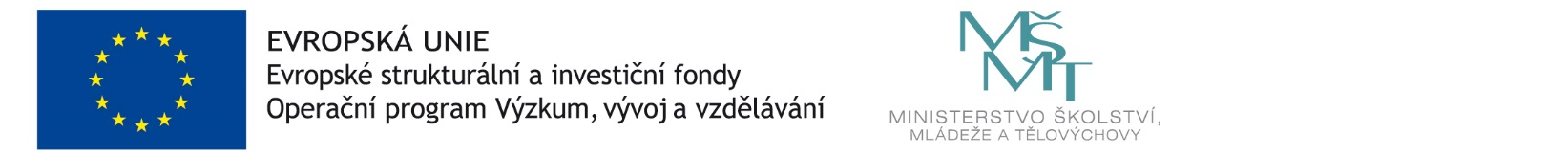 